Зарегистрировано в Минюсте России 24 ноября 2014 г. N 34890МИНИСТЕРСТВО ОБРАЗОВАНИЯ И НАУКИ РОССИЙСКОЙ ФЕДЕРАЦИИПРИКАЗот 27 октября 2014 г. N 1383ОБ УТВЕРЖДЕНИИФЕДЕРАЛЬНОГО ГОСУДАРСТВЕННОГО ОБРАЗОВАТЕЛЬНОГО СТАНДАРТАСРЕДНЕГО ПРОФЕССИОНАЛЬНОГО ОБРАЗОВАНИЯ ПО СПЕЦИАЛЬНОСТИ53.02.06 ХОРОВОЕ ДИРИЖИРОВАНИЕВ соответствии с подпунктом 5.2.41 Положения о Министерстве образования и науки Российской Федерации, утвержденного постановлением Правительства Российской Федерации от 3 июня 2013 г. N 466 (Собрание законодательства Российской Федерации, 2013, N 23, ст. 2923; N 33, ст. 4386; N 37, ст. 4702; 2014, N 2, ст. 126; N 6, ст. 582; N 27, ст. 3776), пунктом 17 Правил разработки, утверждения федеральных государственных образовательных стандартов и внесения в них изменений, утвержденных постановлением Правительства Российской Федерации от 5 августа 2013 г. N 661 (Собрание законодательства Российской Федерации, 2013, N 33, ст. 4377; 2014, N 38, ст. 5069), приказываю:1. Утвердить прилагаемый федеральный государственный образовательный стандарт среднего профессионального образования по специальности 53.02.06 Хоровое дирижирование.2. Признать утратившим силу приказ Министерства образования и науки Российской Федерации от 28 июня 2010 г. N 729 "Об утверждении и введении в действие федерального государственного образовательного стандарта среднего профессионального образования по специальности 073502 Хоровое дирижирование" (зарегистрирован Министерством юстиции Российской Федерации 3 августа 2010 г., регистрационный N 18041).МинистрД.В.ЛИВАНОВПриложениеУтвержденприказом Министерства образованияи науки Российской Федерацииот 27 октября 2014 г. N 1383ФЕДЕРАЛЬНЫЙ ГОСУДАРСТВЕННЫЙ ОБРАЗОВАТЕЛЬНЫЙ СТАНДАРТСРЕДНЕГО ПРОФЕССИОНАЛЬНОГО ОБРАЗОВАНИЯ ПО СПЕЦИАЛЬНОСТИ53.02.06 ХОРОВОЕ ДИРИЖИРОВАНИЕI. ОБЛАСТЬ ПРИМЕНЕНИЯ1.1. Настоящий федеральный государственный образовательный стандарт среднего профессионального образования представляет собой совокупность обязательных требований к среднему профессиональному образованию по специальности 53.02.06 Хоровое дирижирование для профессиональной образовательной организации и образовательной организации высшего образования, которые имеют право на реализацию имеющих государственную аккредитацию программ подготовки специалистов среднего звена по данной специальности, на территории Российской Федерации (далее - образовательная организация).1.2. Право на реализацию программы подготовки специалистов среднего звена по специальности 53.02.06 Хоровое дирижирование имеет образовательная организация при наличии соответствующей лицензии на осуществление образовательной деятельности.Возможна сетевая форма реализации программы подготовки специалистов среднего звена с использованием ресурсов нескольких образовательных организаций. В реализации программы подготовки специалистов среднего звена с использованием сетевой формы наряду с образовательными организациями также могут участвовать медицинские организации, организации культуры, физкультурно-спортивные и иные организации, обладающие ресурсами, необходимыми для осуществления обучения, проведения учебной и производственной практики и осуществления иных видов учебной деятельности, предусмотренных программой подготовки специалистов среднего звена.Образовательная деятельность при освоении образовательной программы или отдельных ее компонентов организуется в форме практической подготовки.(абзац введен Приказом Минпросвещения России от 17.05.2021 N 253)1.3. Воспитание обучающихся при освоении ими образовательной программы осуществляется на основе включаемых в образовательную программу рабочей программы воспитания и календарного плана воспитательной работы, разрабатываемых и утверждаемых с учетом включенных в примерную основную образовательную программу примерной рабочей программы воспитания и примерного календарного плана воспитательной работы.(п. 1.3 введен Приказом Минпросвещения России от 17.05.2021 N 253)1.4. При разработке программы подготовки специалистов среднего звена по специальности 53.02.06 Хоровое дирижирование образовательная организация формирует требования к результатам ее освоения в части профессиональных компетенций на основе профессиональных стандартов, перечень которых представлен в приложении к федеральному государственному образовательному стандарту среднего профессионального образования.(п. 1.4 введен Приказом Минпросвещения России от 17.05.2021 N 253)II. ИСПОЛЬЗУЕМЫЕ СОКРАЩЕНИЯВ настоящем стандарте используются следующие сокращения:СПО - среднее профессиональное образование;ФГОС СПО - федеральный государственный образовательный стандарт среднего профессионального образования;ППССЗ - программа подготовки специалистов среднего звена;ОК - общая компетенция;ПК - профессиональная компетенция;ОД - общеобразовательные дисциплины;ПМ - профессиональный модуль;МДК - междисциплинарный курс.III. ХАРАКТЕРИСТИКА ПОДГОТОВКИ ПО СПЕЦИАЛЬНОСТИ3.1. Получение СПО по ППССЗ допускается только в образовательной организации.3.2. Срок получения СПО по специальности 53.02.06 Хоровое дирижирование углубленной подготовки в очной форме обучения и присваиваемые квалификации приводятся в Таблице 1.Таблица 1--------------------------------<1> Независимо от применяемых образовательных технологий.<2> Образовательные организации, осуществляющие подготовку специалистов среднего звена на базе основного общего образования, реализуют федеральный государственный образовательный стандарт среднего общего образования в пределах ППССЗ, в том числе с учетом получаемой специальности СПО.3.3. При приеме на обучение по ППССЗ, требующим у поступающих наличия определенных творческих способностей, проводятся вступительные испытания в порядке, установленном в соответствии с Федеральным законом от 29 декабря 2012 г. N 273-ФЗ "Об образовании в Российской Федерации" <3>.--------------------------------<3> Собрание законодательства Российской Федерации, 2012, N 53, ст. 7598; 2013, N 19, ст. 2326; N 23, ст. 2878; N 27, ст. 3462; N 30, ст. 4036; N 48, ст. 6165; 2014, N 6, ст. 562, ст. 566; N 19, ст. 2289; N 22, ст. 2769, N 23, ст. 2933; N 26, ст. 3388; N 30, ст. 4257, ст. 4263.Перечень вступительных испытаний творческой направленности включает творческие задания, позволяющие определить уровень подготовленности поступающих в области хорового пения и музыкально-теоретической области.3.4. Сроки получения СПО по ППССЗ для инвалидов и лиц с ограниченными возможностями здоровья увеличиваются - не более чем на 10 месяцев независимо от применяемых образовательных технологий.IV. ХАРАКТЕРИСТИКА ПРОФЕССИОНАЛЬНОЙДЕЯТЕЛЬНОСТИ ВЫПУСКНИКОВ4.1. Области профессиональной деятельности, в которых выпускники, освоившие ППССЗ, могут осуществлять профессиональную деятельность: 01 Образование и наука; 04 Культура, искусство <4>. Выпускники могут осуществлять профессиональную деятельность в других областях профессиональной деятельности и (или) сферах профессиональной деятельности при условии соответствия уровня их образования и полученных компетенций требованиям к квалификации работника.(п. 4.1 в ред. Приказа Минпросвещения России от 17.05.2021 N 253)--------------------------------<4> Таблица приложения к приказу Министерства труда и социальной защиты Российской Федерации от 29 сентября 2014 г. N 667н "О реестре профессиональных стандартов (перечне видов профессиональной деятельности)" (зарегистрирован Министерством юстиции Российской Федерации 19 ноября 2014 г., регистрационный N 34779), с изменением, внесенным приказом Министерства труда и социальной защиты Российской Федерации от 9 марта 2017 г. N 254н (зарегистрирован Министерством юстиции Российской Федерации 29 марта 2017 г., регистрационный N 46168).(сноска введена Приказом Минпросвещения России от 17.05.2021 N 253)4.2. Объектами профессиональной деятельности выпускников являются:музыкальные произведения различных эпох и стилей;музыкальные инструменты;творческие коллективы;образовательные организации дополнительного образования детей (детские школы искусств по видам искусств), общеобразовательные организации, профессиональные образовательные организации;образовательные программы, реализуемые в образовательных организациях дополнительного образования детей (детских школах искусств по видам искусств), общеобразовательных организациях, профессиональных образовательных организациях;слушатели и зрители театров и концертных залов;театральные и концертные организации;учреждения (организации) культуры, образования.4.3. Дирижер хора, преподаватель готовится к следующим видам деятельности:4.3.1. Дирижерско-хоровая деятельность (репетиционная и концертная деятельность в качестве хормейстера, артиста хора или ансамбля в концертно-театральных организациях).4.3.2. Педагогическая деятельность (учебно-методическое обеспечение образовательного процесса в образовательных организациях дополнительного образования детей (детских школах искусств по видам искусств), общеобразовательных организациях, профессиональных образовательных организациях).V. ТРЕБОВАНИЯ К РЕЗУЛЬТАТАМ ОСВОЕНИЯ ПРОГРАММЫ ПОДГОТОВКИСПЕЦИАЛИСТОВ СРЕДНЕГО ЗВЕНА5.1. Дирижер хора, преподаватель должен обладать общими компетенциями, включающими в себя способность:ОК 1. Понимать сущность и социальную значимость своей будущей профессии, проявлять к ней устойчивый интерес.ОК 2. Организовывать собственную деятельность, определять методы и способы выполнения профессиональных задач, оценивать их эффективность и качество.ОК 3. Решать проблемы, оценивать риски и принимать решения в нестандартных ситуациях.ОК 4. Осуществлять поиск, анализ и оценку информации, необходимой для постановки и решения профессиональных задач, профессионального и личностного развития.ОК 5. Использовать информационно-коммуникационные технологии для совершенствования профессиональной деятельности.ОК 6. Работать в коллективе и команде, эффективно общаться с коллегами, руководством.ОК 7. Ставить цели, мотивировать деятельность подчиненных, организовывать и контролировать их работу с принятием на себя ответственности за результат выполнения заданий.ОК 8. Самостоятельно определять задачи профессионального и личностного развития, заниматься самообразованием, осознанно планировать повышение квалификации.ОК 9. Ориентироваться в условиях частой смены технологий в профессиональной деятельности.ОК 10. Использовать в профессиональной деятельности умения и знания, полученные обучающимися в ходе освоения учебных предметов в соответствии с федеральным государственным образовательным стандартом среднего общего образования.(в ред. Приказа Минпросвещения России от 17.05.2021 N 253)ОК 11. Проявлять гражданско-патриотическую позицию, демонстрировать осознанное поведение на основе традиционных общечеловеческих ценностей, применять стандарты антикоррупционного поведения.(в ред. Приказа Минпросвещения России от 17.05.2021 N 253)ОК 12. Использовать знания по финансовой грамотности, планировать предпринимательскую деятельность в профессиональной сфере.(абзац введен Приказом Минпросвещения России от 17.05.2021 N 253)5.2. Дирижер хора, преподаватель должен обладать профессиональными компетенциями, соответствующими видам деятельности:5.2.1. Дирижерско-хоровая деятельность.ПК 1.1. Целостно и грамотно воспринимать и исполнять музыкальные произведения, самостоятельно осваивать хоровой и ансамблевый репертуар (в соответствии с программными требованиями).ПК 1.2. Осуществлять исполнительскую деятельность и репетиционную работу в условиях концертной организации, в хоровых и ансамблевых коллективах.ПК 1.3. Систематически работать над совершенствованием исполнительского репертуара.ПК 1.4. Использовать комплекс музыкально-исполнительских средств для достижения художественной выразительности в соответствии со стилем музыкального произведения.ПК 1.5. Применять в исполнительской деятельности технические средства звукозаписи, вести репетиционную работу и запись в условиях студии.ПК 1.6. Выполнять теоретический и исполнительский анализ музыкального произведения, применять базовые теоретические знания в процессе поиска интерпретаторских решений.ПК 1.7. Осваивать хоровой и ансамблевый исполнительский репертуар в соответствии с программными требованиями.5.2.2. Педагогическая деятельность.ПК 2.1. Осуществлять педагогическую и учебно-методическую деятельность в образовательных организациях дополнительного образования детей (детских школах искусств по видам искусств), общеобразовательных организациях, профессиональных образовательных организациях.ПК 2.2. Использовать знания в области психологии и педагогики, специальных и музыкально-теоретических дисциплин в преподавательской деятельности.ПК 2.3. Анализировать проведенные занятия для установления соответствия содержания, методов и средств поставленным целям и задачам, интерпретировать и использовать в работе полученные результаты для коррекции собственной деятельности.(в ред. Приказа Минпросвещения России от 17.05.2021 N 253)ПК 2.4. Осваивать основной учебно-педагогический репертуар.ПК 2.5. Применять классические и современные методы преподавания хорового пения и дирижирования.ПК 2.6. Использовать индивидуальные методы и приемы работы в хоровом классе с учетом возрастных, психологических и физиологических особенностей обучающихся;ПК 2.7. Планировать развитие профессиональных умений обучающихся. Создавать педагогические условия для формирования и развития у обучающихся самоконтроля и самооценки процесса и результатов освоения основных и дополнительных образовательных программ.(в ред. Приказа Минпросвещения России от 17.05.2021 N 253)ПК 2.8. Владеть культурой устной и письменной речи, профессиональной терминологией.ПК 2.9. Осуществлять взаимодействие с родителями (законными представителями) обучающихся, осваивающих основную и дополнительную общеобразовательную программу, при решении задач обучения и воспитания.(абзац введен Приказом Минпросвещения России от 17.05.2021 N 253)VI. ТРЕБОВАНИЯ К СТРУКТУРЕ ПРОГРАММЫ ПОДГОТОВКИСПЕЦИАЛИСТОВ СРЕДНЕГО ЗВЕНА6.1. ППССЗ предусматривает изучение следующих учебных циклов:общеобразовательного;общего гуманитарного и социально-экономического;профессионального;и разделов:учебная практика;производственная практика (по профилю специальности);производственная практика (преддипломная);промежуточная аттестация;государственная итоговая аттестация.6.2. Обязательная часть ППССЗ по учебным циклам должна составлять около 70 процентов от общего объема времени, отведенного на их освоение. Вариативная часть (около 30 процентов) дает возможность расширения и (или) углубления подготовки, определяемой содержанием обязательной части, получения дополнительных компетенций, умений и знаний, необходимых для обеспечения конкурентоспособности выпускника в соответствии с запросами регионального рынка труда и возможностями продолжения образования. Дисциплины, междисциплинарные курсы и профессиональные модули вариативной части определяются образовательной организацией.Общеобразовательный учебный цикл состоит из учебных дисциплин и профильных учебных дисциплин, реализующих федеральный государственный образовательный стандарт среднего общего образования.Общий гуманитарный и социально-экономический учебные циклы состоят из дисциплин.Профессиональный учебный цикл состоит из общепрофессиональных дисциплин и профессиональных модулей в соответствии с видами деятельности. В состав профессионального модуля входит один или несколько междисциплинарных курсов. При освоении обучающимися профессиональных модулей проводятся учебная и (или) производственная практика (по профилю специальности).6.3. Обязательная часть общего гуманитарного и социально-экономического учебного цикла ППССЗ углубленной подготовки должна предусматривать изучение следующих обязательных дисциплин - "Основы философии", "История", "Психология общения", "Иностранный язык", "Физическая культура".Обязательная часть профессионального учебного цикла ППССЗ углубленной подготовки должна предусматривать изучение дисциплины "Безопасность жизнедеятельности". Объем часов на дисциплину "Безопасность жизнедеятельности" составляет 68 часов, из них на освоение основ военной службы - 48 часов.6.4. Образовательной организацией при определении структуры ППССЗ и трудоемкости ее освоения может применяться система зачетных единиц, при этом одна зачетная единица соответствует 36 академическим часам.Таблица 2Структура программы подготовки специалистов среднего звенауглубленной подготовки(в ред. Приказа Минпросвещения России от 17.05.2021 N 253)Таблица 3Срок получения СПО по ППССЗ углубленной подготовки в очной форме обучения составляет 199 недель, в том числе:VII. ТРЕБОВАНИЯ К УСЛОВИЯМ РЕАЛИЗАЦИИ ПРОГРАММЫ ПОДГОТОВКИСПЕЦИАЛИСТОВ СРЕДНЕГО ЗВЕНА7.1. Образовательная организация самостоятельно разрабатывает и утверждает ППССЗ в соответствии с ФГОС СПО и с учетом соответствующей примерной ППССЗ.Перед началом разработки ППССЗ образовательная организация должна определить ее специфику с учетом направленности на удовлетворение потребностей рынка труда и работодателей, конкретизировать конечные результаты обучения в виде компетенций, умений и знаний, приобретаемого практического опыта.Конкретные виды деятельности, к которым готовится обучающийся, должны соответствовать присваиваемой квалификации, определять содержание образовательной программы, разрабатываемой образовательной организацией совместно с заинтересованными работодателями.При формировании ППССЗ образовательная организация:имеет право использовать объем времени, отведенный на вариативную часть учебных циклов ППССЗ, увеличивая при этом объем времени, отведенный на дисциплины и модули обязательной части, на практики, и (или) вводя новые дисциплины и модули в соответствии с потребностями работодателей и спецификой деятельности образовательной организации;обязана ежегодно обновлять ППССЗ с учетом запросов работодателей, особенностей развития региона, культуры, науки, экономики, техники, технологий и социальной сферы в рамках, установленных настоящим ФГОС СПО;обязана в рабочих учебных программах всех дисциплин, междисциплинарных курсов и профессиональных модулей четко формулировать требования к результатам их освоения: компетенциям, приобретаемому практическому опыту, знаниям и умениям;обязана обеспечивать эффективную самостоятельную работу обучающихся в сочетании с совершенствованием управления ею со стороны преподавателей;обязана обеспечить обучающимся возможность участвовать в формировании индивидуальной образовательной программы;обязана сформировать социокультурную среду, создавать условия, необходимые для всестороннего развития и социализации личности, сохранения здоровья обучающихся, способствовать развитию воспитательного компонента образовательного процесса, включая развитие студенческого самоуправления, участие обучающихся в работе творческих коллективов, общественных организаций, спортивных и творческих клубов;должна предусматривать, в целях реализации компетентностного подхода, использование в образовательном процессе активных и интерактивных форм проведения занятий (компьютерных симуляций, деловых и ролевых игр, разбора конкретных ситуаций, психологических и иных тренингов, групповых дискуссий) в сочетании с внеаудиторной работой для формирования и развития общих и профессиональных компетенций обучающихся.7.2. При реализации ППССЗ обучающиеся имеют академические права и обязанности в соответствии с Федеральным законом от 29 декабря 2012 г. N 273-ФЗ "Об образовании в Российской Федерации" <5>.(в ред. Приказа Минпросвещения России от 17.05.2021 N 253)--------------------------------<5> Собрание законодательства Российской Федерации, 2012, N 53, ст. 7598; 2013, N 19, ст. 2326; N 23, ст. 2878; N 27, ст. 3462; N 30, ст. 4036; N 48, ст. 6165; 2014, N 6, ст. 562, ст. 566; N 19, ст. 2289; N 22, ст. 2769; N 23, ст. 2933; N 26, ст. 3388; N 30, ст. 4257, ст. 4263.7.3. Максимальный объем учебной нагрузки обучающегося составляет 54 академических часа в неделю, включая все виды аудиторной и внеаудиторной учебной нагрузки.7.4. Максимальный объем аудиторной учебной нагрузки в очной форме обучения составляет 36 академических часов в неделю.7.5. Общая продолжительность каникул в учебном году должна составлять 8 - 11 недель, в том числе не менее 2-х недель в зимний период.7.6. Дисциплина "Физическая культура" предусматривает еженедельно 2 часа обязательных аудиторных занятий и 2 часа самостоятельной работы (за счет различных форм внеаудиторных занятий в спортивных клубах, секциях).7.7. Образовательная организация имеет право для подгрупп девушек использовать часть учебного времени дисциплины "Безопасность жизнедеятельности" (48 часов), отведенного на изучение основ военной службы, на освоение основ медицинских знаний.7.8. Консультации для обучающихся по очной форме обучения предусматриваются образовательной организацией из расчета 4 часа на одного обучающегося на каждый учебный год, в том числе в период реализации образовательной программы среднего общего образования. Формы проведения консультаций (групповые, индивидуальные, письменные, устные) определяются образовательной организацией.7.9. В период обучения с юношами проводятся учебные сборы <6>.(в ред. Приказа Минпросвещения России от 17.05.2021 N 253)--------------------------------<6> Пункт 1 статьи 13 Федерального закона от 28 марта 1998 г. N 53-ФЗ "О воинской обязанности и военной службе" (Собрание законодательства Российской Федерации, 1998, N 13, ст. 1475; N 30, ст. 3613; 2000, N 33, ст. 3348; N 46, ст. 4537; 2001, N 7, ст. 620, ст. 621; N 30, ст. 3061; 2002, N 7, ст. 631; N 21, ст. 1919; N 26, ст. 2521; N 30, ст. 3029, ст. 3030, ст. 3033; 2003, N 1, ст. 1; N 8, ст. 709; N 27, ст. 2700; N 46, ст. 4437; 2004, N 8, ст. 600; N 17, ст. 1587; N 18, ст. 1687; N 25, ст. 2484; N 27, ст. 2711; N 35, ст. 3607; N 49, ст. 4848; 2005, N 10, ст. 763; N 14, ст. 1212; N 27, ст. 2716; N 29, ст. 2907; N 30, ст. 3110, ст. 3111; N 40, ст. 3987; N 43, ст. 4349; N 49, ст. 5127; 2006, N 1, ст. 10, ст. 22; N 11, ст. 1148; N 19, ст. 2062; N 28, ст. 2974; N 29, ст. 3121, ст. 3122, ст. 3123; N 41, ст. 4206; N 44, ст. 4534; N 50, ст. 5281; 2007, N 2, ст. 362; N 16, ст. 1830; N 31, ст. 4011; N 45, ст. 5418; N 49, ст. 6070, ст. 6074; N 50, ст. 6241; 2008, N 30, ст. 3616; N 49, ст. 5746; N 52, ст. 6235; 2009, N 7, ст. 769; N 18, ст. 2149; N 23, ст. 2765; N 26, ст. 3124; N 48, ст. 5735, ст. 5736; N 51, ст. 6149; N 52, ст. 6404; 2010, N 11, ст. 1167, ст. 1176, ст. 1177; N 31, ст. 4192; N 49, ст. 6415; 2011, N 1, ст. 16; N 27, ст. 3878; N 30, ст. 4589; N 48, ст. 6730; N 49, ст. 7021, ст. 7053, ст. 7054; N 50, ст. 7366; 2012, N 50, ст. 6954; N 53, ст. 7613; 2013, N 9, ст. 870; N 19, ст. 2329, ст. 2331; N 23, ст. 2869; N 27, ст. 3462, ст. 3477; N 48, ст. 6165; 2014, N 11, ст. 1094; N 14, ст. 1556; N 23, ст. 2930; N 26, ст. 3365; N 30, ст. 4247).7.10. Прием на ППССЗ по специальности 53.02.06 Хоровое дирижирование осуществляется при условии владения поступающим объемом знаний и умений в соответствии с требованиями к выпускникам образовательных организаций дополнительного образования детей (детских школ искусств по видам искусств).7.11. При разработке ППССЗ образовательная организация имеет право ежегодно определять объем времени по дисциплинам и профессиональным модулям ППССЗ в зависимости от содержания наиболее востребованных видов деятельности, определяемых потребностями работодателей. Объем времени, отведенный на изучение дисциплины, не может быть менее 32 часов.7.12. Образовательная организация должна обеспечивать подготовку специалистов на базе учебного хора. При необходимости, учебные коллективы могут доукомплектовываться приглашенными артистами, но не более чем на 20 процентов.7.13. При реализации ППССЗ необходимо планировать работу концертмейстеров в объеме не более количества времени, предусмотренного учебным планом на аудиторные занятия по междисциплинарным курсам профессиональных модулей, требующим сопровождения концертмейстера.(в ред. Приказа Минпросвещения России от 17.05.2021 N 253)На виды учебной практики, требующие сопровождения концертмейстера, необходимо планировать работу концертмейстеров с учетом сложившейся традиции и методической целесообразности, но не менее 50 процентов от объема времени, отведенного на изучение данного вида практики.7.14. Занятия по дисциплинам обязательной и вариативной частей профессионального учебного цикла проводятся в форме групповых, мелкогрупповых и индивидуальных занятий.При приеме на обучение по специальности 53.02.06 Хоровое дирижирование необходимо учитывать условие комплектования обучающихся в группы не менее 6 человек.Организация приема осуществляется при условии формирования групп следующим образом:групповые занятия - не более 25 человек из обучающихся данного курса одной или, при необходимости, нескольких специальностей;мелкогрупповые занятия - не более 15 человек по дисциплине "Музыкальная литература (зарубежная и отечественная)";мелкогрупповые занятия - от 2 до 8 человек;индивидуальные занятия - 1 человек.7.15. Обучающиеся, поступившие на базе среднего общего образования, имеют право на перезачет соответствующих общеобразовательных дисциплин.7.16. Практика является обязательным разделом ППССЗ. Она представляет собой вид учебной деятельности, направленной на формирование, закрепление, развитие практических навыков и компетенции в процессе выполнения определенных видов работ, связанных с будущей профессиональной деятельностью. При реализации ППССЗ предусматриваются следующие виды практик: учебная и производственная.Производственная практика состоит из двух этапов: практики по профилю специальности и преддипломной практики.Учебная практика и производственная практика (по профилю специальности) проводятся образовательной организацией при освоении обучающимися профессиональных компетенций в рамках профессиональных модулей и могут реализовываться как концентрированно в несколько периодов, так и рассредоточенно, чередуясь с теоретическими занятиями в рамках профессиональных модулей.Цели и задачи, программы и формы отчетности определяются образовательной организацией по каждому виду практики.Учебная практика проводится рассредоточенно по всему периоду обучения в форме аудиторных занятий, дополняющих междисциплинарные курсы <7>.(в ред. Приказа Минпросвещения России от 17.05.2021 N 253)--------------------------------<7> Дисциплины учебной практики представлены в разделе VI. Требования к структуре программы подготовки специалистов среднего звена.Производственная практика включает в себя исполнительскую и педагогическую практики:исполнительская практика проводится концентрированно и (или) рассредоточенно в течение всего периода обучения и представляет собой самостоятельную работу студентов по подготовке самостоятельных работ и концертных выступлений;педагогическая практика проводится рассредоточенно по всему периоду обучения в виде ознакомления с методикой преподавания хоровых дисциплин.(в ред. Приказа Минпросвещения России от 17.05.2021 N 253)Базами педагогической практики должны быть детские школы искусств по видам искусств, другие организации дополнительного образования, общеобразовательные организации, профессиональные образовательные организации.Преддипломная практика проводится в течение VII - VIII семестров под руководством преподавателя. В преддипломную практику входят практические занятия по дисциплинам, обеспечивающим подготовку к государственной итоговой аттестации.7.17. Реализация ППССЗ по специальности должна обеспечиваться педагогическими кадрами, имеющими высшее образование, соответствующее профилю преподаваемой дисциплины (модуля). Доля преподавателей, имеющих высшее образование, должна составлять не менее 95 процентов в общем числе преподавателей, обеспечивающих образовательный процесс по данной основной образовательной программе.Опыт деятельности в организациях соответствующей профессиональной сферы является обязательным для преподавателей, отвечающих за освоение обучающимся профессионального учебного цикла. Преподаватели получают дополнительное профессиональное образование по программам повышения квалификации, в том числе в форме стажировки в профильных организациях не реже 1 раза в 3 года.До 10 процентов от общего числа преподавателей, имеющих высшее образование, может быть заменено преподавателями, имеющими СПО и государственные почетные звания в соответствующей профессиональной сфере, или специалистами, имеющими СПО и стаж практической работы в соответствующей профессиональной сфере более 10 последних лет.7.18. Библиотечный фонд образовательной организации должен быть укомплектован печатными и (или) электронными учебными изданиями (включая учебники и учебные пособия) по каждой дисциплине, модулю из расчета одно печатное и (или) электронное учебное издание по каждой дисциплине, модулю на одного обучающегося.Образовательная организация использует учебники, учебные пособия, а также издания музыкальных произведений, сборники и хрестоматии, партитуры, клавиры оперных, хоровых и оркестровых произведений, предусмотренные примерной ППССЗ.В случае наличия электронной информационно-образовательной среды допускается замена печатного библиотечного фонда с предоставлением права одновременного доступа не менее 25 процентов обучающихся к цифровой (электронной) библиотеке.Обучающиеся инвалиды и лица с ограниченными возможностями здоровья должны быть обеспечены печатными и (или) электронными учебными изданиями, адаптированными при необходимости для обучения указанных обучающихся.(п. 7.18 в ред. Приказа Минпросвещения России от 17.05.2021 N 253)7.19. Прием на обучение по ППССЗ за счет бюджетных ассигнований федерального бюджета, бюджетов субъектов Российской Федерации и местных бюджетов является общедоступным, если иное не предусмотрено частью 4 статьи 68 Федерального закона от 29 декабря 2012 г. N 273-ФЗ "Об образовании в Российской Федерации" <8>. Финансирование реализации ППССЗ должно осуществляться в объеме не ниже установленных государственных нормативных затрат на оказание государственной услуги в сфере образования для данного уровня.(в ред. Приказа Минпросвещения России от 17.05.2021 N 253)--------------------------------<8> Собрание законодательства Российской Федерации, 2012, N 53, ст. 7598; 2013, N 19, ст. 2326; N 23, ст. 2878; N 27, ст. 3462; N 30, ст. 4036; N 48, ст. 6165; 2014, N 6, ст. 562, ст. 566; N 19, ст. 2289; N 22, ст. 2769; N 23, ст. 2933; N 26, ст. 3388; N 30, ст. 4257, ст. 4263.7.20. Образовательная организация, реализующая ППССЗ, должна располагать материально-технической базой, обеспечивающей проведение всех видов практических занятий, дисциплинарной, междисциплинарной и модульной подготовки, учебной практики, предусмотренных учебным планом образовательной организации. Материально-техническая база должна соответствовать действующим санитарным и противопожарным нормамПеречень кабинетов, лабораторий, мастерскихи других помещенийКабинеты:русского языка и литературы;математики и информатики;иностранного языка;истории, географии и обществознания;гуманитарных и социально-экономических дисциплин;мировой художественной культуры;музыкально-теоретических дисциплин;музыкальной литературы.Учебные классы:для групповых и индивидуальных занятий;для занятий хоровым классом со специализированным оборудованием;для проведения оркестровых и ансамблевых занятий.Спортивный комплекс:спортивный зал;абзацы восемнадцатый - девятнадцатый утратили силу с 1 сентября 2021 года. - Приказ Минпросвещения России от 17.05.2021 N 253.Залы:концертный зал от 100 посадочных мест с концертными роялями, пультами и звукотехническим оборудованием;малый концертный зал от 30 посадочных мест с концертными роялями, пультами и звукотехническим оборудованием;библиотека, читальный зал с выходом в сеть Интернет;помещения для работы со специализированными материалами (фонотека, видеотека, фильмотека, просмотровый видеозал), соответствующие профилю подготовки.Реализация ППССЗ должна обеспечивать:выполнение обучающимися практических занятий, включая как обязательный компонент практические задания с использованием персональных компьютеров;освоение обучающимися профессиональных модулей в условиях созданной соответствующей образовательной среды в образовательной организации или в организациях в зависимости от специфики вида деятельности.Для проведения занятий по дисциплине "Музыкальная информатика" образовательная организация должна располагать специальной аудиторией, оборудованной персональными компьютерами, MIDI-клавиатурами и соответствующим программным обеспечением.При использовании электронных изданий образовательная организация должна обеспечить каждого обучающегося рабочим местом в компьютерном классе в соответствии с объемом изучаемых дисциплин.Образовательная организация должна быть обеспечена необходимым комплектом лицензионного программного обеспечения.В образовательной организации должны быть обеспечены условия для содержания, обслуживания и ремонта музыкальных инструментов.7.21. Реализация ППССЗ осуществляется образовательной организацией на государственном языке Российской Федерации.Реализация ППССЗ образовательной организацией, расположенной на территории республики Российской Федерации, может осуществляться на государственном языке республики Российской Федерации в соответствии с законодательством республик Российской Федерации. Реализация ППССЗ образовательной организацией на государственном языке республики Российской Федерации не должна осуществляться в ущерб государственному языку Российской Федерации.VIII. ОЦЕНКА КАЧЕСТВА ОСВОЕНИЯ ПРОГРАММЫ ПОДГОТОВКИСПЕЦИАЛИСТОВ СРЕДНЕГО ЗВЕНА8.1. Оценка качества освоения ППССЗ должна включать текущий контроль успеваемости, промежуточную и государственную итоговую аттестации обучающихся.8.2. Конкретные формы и процедуры текущего контроля успеваемости, промежуточной аттестации по каждой дисциплине и профессиональному модулю разрабатываются образовательной организацией самостоятельно и доводятся до сведения обучающихся в течение первых двух месяцев от начала обучения.8.3. Для аттестации обучающихся на соответствие их персональных достижений поэтапным требованиям соответствующей ППССЗ (текущий контроль успеваемости и промежуточная аттестация) создаются фонды оценочных средств, позволяющие оценить умения, знания, практический опыт и освоенные компетенции.Фонды оценочных средств для промежуточной аттестации по дисциплинам и междисциплинарным курсам в составе профессиональных модулей разрабатываются и утверждаются образовательной организацией самостоятельно, а для государственной итоговой аттестации - разрабатываются и утверждаются образовательной организацией после предварительного положительного заключения работодателей.Для промежуточной аттестации обучающихся по дисциплинам (междисциплинарным курсам) кроме преподавателей конкретной дисциплины (междисциплинарного курса) в качестве внешних экспертов должны активно привлекаться преподаватели смежных дисциплин (курсов). Для максимального приближения программ промежуточной аттестации обучающихся по профессиональным модулям к условиям их будущей профессиональной деятельности образовательной организацией в качестве внештатных экспертов должны активно привлекаться работодатели.8.4. Оценка качества подготовки обучающихся и выпускников осуществляется в двух основных направлениях:оценка уровня освоения дисциплин;оценка компетенций обучающихся.Для юношей предусматривается оценка результатов освоения основ военной службы.8.5. К государственной итоговой аттестации допускается обучающийся, не имеющий академической задолженности и в полном объеме выполнивший учебный план или индивидуальный учебный план, если иное не установлено порядком проведения государственной итоговой аттестации по соответствующим образовательным программам <9>.(в ред. Приказа Минпросвещения России от 17.05.2021 N 253)--------------------------------<9> Часть 6 статьи 59 Федерального закона от 29 декабря 2012 г. N 273-ФЗ "Об образовании в Российской Федерации" (Собрание законодательства Российской Федерации, 2012, N 53, ст. 7598; 2013, N 19, ст. 2326; N 23, ст. 2878; N 27, ст. 3462; N 30, ст. 4036; N 48, ст. 6165; 2014, N 6, ст. 562, ст. 566; N 19, ст. 2289; N 22, ст. 2769; N 23, ст. 2933; N 26, ст. 3388; N 30, ст. 4257, ст. 4263).8.6. Государственная итоговая аттестация включает подготовку и защиту выпускной квалификационной работы и государственные экзамены. Обязательное требование - соответствие тематики выпускной квалификационной работы содержанию одного или нескольких профессиональных модулей.(в ред. Приказа Минпросвещения России от 17.05.2021 N 253)Государственная итоговая аттестация включает:выпускную квалификационную работу - "Дирижирование и работа с хором";(в ред. Приказа Минпросвещения России от 17.05.2021 N 253)государственный экзамен по профессиональному модулю "Педагогическая деятельность".Приложениек федеральному государственномуобразовательному стандартусреднего профессиональногообразования по специальности53.02.06 Хоровое дирижирование,утвержденному приказомМинистерства образования и наукиРоссийской Федерацииот 27 октября 2014 г. N 1383ПЕРЕЧЕНЬПРОФЕССИОНАЛЬНЫХ СТАНДАРТОВ, СООТВЕТСТВУЮЩИХПРОФЕССИОНАЛЬНОЙ ДЕЯТЕЛЬНОСТИ ВЫПУСКНИКОВ ОБРАЗОВАТЕЛЬНОЙПРОГРАММЫ СРЕДНЕГО ПРОФЕССИОНАЛЬНОГО ОБРАЗОВАНИЯПО СПЕЦИАЛЬНОСТИ 53.02.06 ХОРОВОЕ ДИРИЖИРОВАНИЕ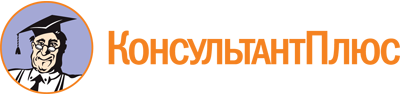 Приказ Минобрнауки России от 27.10.2014 N 1383
(ред. от 17.05.2021)
"Об утверждении федерального государственного образовательного стандарта среднего профессионального образования по специальности 53.02.06 Хоровое дирижирование"
(Зарегистрировано в Минюсте России 24.11.2014 N 34890)Документ предоставлен КонсультантПлюс

www.consultant.ru

Дата сохранения: 16.12.2022
 Список изменяющих документов(в ред. Приказа Минпросвещения России от 17.05.2021 N 253)Список изменяющих документов(в ред. Приказа Минпросвещения России от 17.05.2021 N 253)Уровень образования, необходимый для приема на обучение по ППССЗНаименование квалификации углубленной подготовкиСрок получения СПО по ППССЗ углубленной подготовки в очной форме обучения <1>основное общее образованиеДирижер хора, преподаватель3 года 10 месяцев <2>ИндексНаименование предметных областей, учебных циклов, разделов, модулей, требования к знаниям, умениям, практическому опытуВсего максимальной учебной нагрузки обучаю щегося (час./-нед.)В том числе часов обязательных учебных занятийИндекс и наименование учебных предметов, дисциплин, междисциплинарных курсов, учебных практикКод формируемой компетенцииОУЦ.00Общеобразовательный учебный цикл, реализующий федеральный государственный образовательный стандарт среднего общего образования.Предметные результаты освоения основной образовательной программы устанавливаются для учебных предметов на базовом и углубленном уровнях.Предметные результаты освоения основной образовательной программы для учебных предметов на базовом уровне ориентированы на обеспечение преимущественно общеобразовательной и общекультурной подготовки.Предметные результаты освоения основной образовательной программы для учебных предметов на углубленном уровне ориентированы преимущественно на подготовку к последующему профессиональному образованию, развитие индивидуальных способностей обучающихся путем более глубокого, чем это предусматривается базовым курсом, освоением основ наук, систематических знаний и способов действий, присущих данному учебному предмету.Предметные результаты освоения интегрированных учебных предметов ориентированы на формирование целостных представлений о мире и общей культуры обучающихся путем освоения систематических научных знаний и способов действий на метапредметной основе.Предметные результаты освоения основной образовательной программы должны обеспечивать возможность дальнейшего успешного профессионального обучения или профессиональной деятельности.Учебный план профиля обучения и (или) индивидуальный учебный план должны содержать 11 (12) учебных предметов и предусматривать изучение не менее одного учебного предмета из каждой предметной области, определенной Стандартом, в том числе общими для включения во все учебные планы являются учебные предметы "Русский язык", "Литература", "Иностранный язык", "Математика", "История" (или "Россия в мире"), "Физическая культура", "Основы безопасности жизнедеятельности", "Астрономия".21061404ОУП.00Обязательные предметные области756Предметная область "Русский язык и литература"Изучение предметной области "Русский язык и литература" - языка как знаковой системы, лежащей в основе человеческого общения, формирования российской гражданской, этнической и социальной идентичности, позволяющей понимать, быть понятым, выражать внутренний мир человека, в том числе при помощи альтернативных средств коммуникации, должно обеспечить:сформированность представлений о роли языка в жизни человека, общества, государства, способности свободно общаться в различных формах и на разные темы;включение в культурно-языковое поле русской и общечеловеческой культуры, воспитание ценностного отношения к русскому языку как носителю культуры, как государственному языку Российской Федерации, языку межнационального общения народов России;сформированность осознания тесной связи между языковым, литературным, интеллектуальным, духовно-нравственным развитием личности и ее социальным ростом;сформированность устойчивого интереса к чтению как средству познания других культур, уважительного отношения к ним;приобщение к российскому литературному наследию и через него - к сокровищам отечественной и мировой культуры;сформированность чувства причастности к российским свершениям, традициям и осознание исторической преемственности поколений;свободное использование словарного запаса, развитие культуры владения русским литературным языком во всей полноте его функциональных возможностей в соответствии с нормами устной и письменной речи, правилами русского речевого этикета;сформированность знаний о русском языке как системе и как развивающемся явлении, о его уровнях и единицах, о закономерностях его функционирования, освоение базовых понятий лингвистики, аналитических умений в отношении языковых единиц и текстов разных функционально-смысловых типов и жанров.ОУП.01.Русский языкОК 10Предметная область "Русский язык и литература"Изучение предметной области "Русский язык и литература" - языка как знаковой системы, лежащей в основе человеческого общения, формирования российской гражданской, этнической и социальной идентичности, позволяющей понимать, быть понятым, выражать внутренний мир человека, в том числе при помощи альтернативных средств коммуникации, должно обеспечить:сформированность представлений о роли языка в жизни человека, общества, государства, способности свободно общаться в различных формах и на разные темы;включение в культурно-языковое поле русской и общечеловеческой культуры, воспитание ценностного отношения к русскому языку как носителю культуры, как государственному языку Российской Федерации, языку межнационального общения народов России;сформированность осознания тесной связи между языковым, литературным, интеллектуальным, духовно-нравственным развитием личности и ее социальным ростом;сформированность устойчивого интереса к чтению как средству познания других культур, уважительного отношения к ним;приобщение к российскому литературному наследию и через него - к сокровищам отечественной и мировой культуры;сформированность чувства причастности к российским свершениям, традициям и осознание исторической преемственности поколений;свободное использование словарного запаса, развитие культуры владения русским литературным языком во всей полноте его функциональных возможностей в соответствии с нормами устной и письменной речи, правилами русского речевого этикета;сформированность знаний о русском языке как системе и как развивающемся явлении, о его уровнях и единицах, о закономерностях его функционирования, освоение базовых понятий лингвистики, аналитических умений в отношении языковых единиц и текстов разных функционально-смысловых типов и жанров.ОУП.02.ЛитератураОК 10Предметная область "Родной язык и родная литература"Изучение предметной области "Родной язык и родная литература" должно обеспечить:сформированность представлений о роли родного языка в жизни человека, общества, государства, способности свободно общаться на родном языке в различных формах и на разные темы;включение в культурно-языковое поле родной литературы и культуры, воспитание ценностного отношения к родному языку как носителю культуры своего народа;сформированность осознания тесной связи между языковым, литературным, интеллектуальным, духовно-нравственным развитием личности и ее социальным ростом;сформированность устойчивого интереса к чтению на родном языке как средству познания культуры своего народа и других культур, уважительного отношения к ним;приобщение к литературному наследию и через него - к сокровищам отечественной и мировой культуры; сформированность чувства причастности к свершениям, традициям своего народа и осознание исторической преемственности поколений;свободное использование словарного запаса, развитие культуры владения родным литературным языком во всей полноте его функциональных возможностей в соответствии с нормами устной и письменной речи, правилами речевого этикета;сформированность знаний о родном языке как системе и как развивающемся явлении, о его уровнях и единицах, о закономерностях его функционирования, освоение базовых понятий лингвистики, аналитических умений в отношении языковых единиц и текстов разных функционально-смысловых типов и жанров.ОУП.03.Родная литератураОК 10Предметная область "Иностранные языки"Предметные результаты изучения предметной области "Иностранные языки" должны отражать:сформированность коммуникативной иноязычной компетенции, необходимой для успешной социализации и самореализации, как инструмента межкультурного общения в современном поликультурном мире;владение знаниями о социокультурной специфике страны/стран изучаемого языка и умение строить свое речевое и неречевое поведение адекватно этой специфике;умение выделять общее и различное в культуре родной страны и страны/стран изучаемого языка;достижение порогового уровня владения иностранным языком, позволяющего выпускникам общаться в устной и письменной формах как с носителями изучаемого иностранного языка, так и с представителями других стран, использующими данный язык как средство общения;сформированность умения использовать иностранный язык как средство для получения информации из иноязычных источников в образовательных и самообразовательных целях.ОУП.04.Иностранный языкОК 10Предметная область "Общественные науки"Изучение предметной области "Общественные науки" должно обеспечить:сформированность мировоззренческой, ценностно-смысловой сферы обучающихся, российской гражданской идентичности, поликультурности, толерантности, приверженности ценностям, закрепленным Конституцией Российской Федерации;понимание роли России в многообразном, быстро меняющемся глобальном мире;сформированность навыков критического мышления, анализа и синтеза, умений оценивать и сопоставлять методы исследования, характерные для общественных наук;формирование целостного восприятия всего спектра природных, экономических, социальных реалий;сформированность умений обобщать, анализировать и оценивать информацию:теории, концепции, факты, имеющие отношение к общественному развитию и роли личности в нем, с целью проверки гипотез и интерпретации данных различных источников;владение знаниями о многообразии взглядов и теорий по тематике общественных наук.применение на практике нормы антикоррупционного законодательства;ОУП.05.ОбществознаниеОК 10 - 12Предметная область "Математика и информатика"Изучение предметной области "Математика и информатика" должно обеспечить:сформированность представлений о социальных, культурных и исторических факторах становления математики и информатики;сформированность основ логического, алгоритмического и математического мышления;сформированность умений применять полученные знания при решении различных задач;сформированность представлений о математике как части общечеловеческой культуры, универсальном языке науки, позволяющем описывать и изучать реальные процессы и явления;ОУП.06.МатематикаОК 10Предметная область "Естественные науки"Изучение предметной области "Естественные науки" должно обеспечить:сформированность основ целостной научной картины мира;формирование понимания взаимосвязи и взаимозависимости естественных наук;сформированность понимания влияния естественных наук на окружающую среду, экономическую, технологическую, социальную и этическую сферы деятельности человека;создание условий для развития навыков учебной, проектно-исследовательской, творческой деятельности, мотивации обучающихся к саморазвитию;сформированность умений анализировать, оценивать, проверять на достоверность и обобщать научную информацию;сформированность навыков безопасной работы во время проектно-исследовательской и экспериментальной деятельности, при использовании лабораторного оборудования.ОУП.07.ЕстествознаниеОК 10Предметная область "Естественные науки"Изучение предметной области "Естественные науки" должно обеспечить:сформированность основ целостной научной картины мира;формирование понимания взаимосвязи и взаимозависимости естественных наук;сформированность понимания влияния естественных наук на окружающую среду, экономическую, технологическую, социальную и этическую сферы деятельности человека;создание условий для развития навыков учебной, проектно-исследовательской, творческой деятельности, мотивации обучающихся к саморазвитию;сформированность умений анализировать, оценивать, проверять на достоверность и обобщать научную информацию;сформированность навыков безопасной работы во время проектно-исследовательской и экспериментальной деятельности, при использовании лабораторного оборудования.ОУП.08.АстрономияОК 10Предметная область "Физическая культура, экология и основы безопасности жизнедеятельности"Изучение предметной области "Физическая культура, экология и основы безопасности жизнедеятельности" должно обеспечить:сформированность экологического мышления, навыков здорового, безопасного и экологически целесообразного образа жизни, понимание рисков и угроз современного мира;знание правил и владение навыками поведения в опасных и чрезвычайных ситуациях природного, социального и техногенного характера;владение умением сохранять эмоциональную устойчивость в опасных и чрезвычайных ситуациях, а также навыками оказания первой помощи пострадавшим;умение действовать индивидуально и в группе в опасных и чрезвычайных ситуациях.ОУП.09.Основы безопасности жизнедеятельностиОК 10Предметная область "Физическая культура, экология и основы безопасности жизнедеятельности"Изучение предметной области "Физическая культура, экология и основы безопасности жизнедеятельности" должно обеспечить:сформированность экологического мышления, навыков здорового, безопасного и экологически целесообразного образа жизни, понимание рисков и угроз современного мира;знание правил и владение навыками поведения в опасных и чрезвычайных ситуациях природного, социального и техногенного характера;владение умением сохранять эмоциональную устойчивость в опасных и чрезвычайных ситуациях, а также навыками оказания первой помощи пострадавшим;умение действовать индивидуально и в группе в опасных и чрезвычайных ситуациях.ОУП.10.Физическая культураОК 10ПУП.00Профильные учебные предметы648В результате изучения профильных учебных предметов обучающийся должен:уметь:узнавать изученные произведения и соотносить их с определенной эпохой, стилем, направлением;устанавливать стилевые и сюжетные связи между произведениями разных видов искусств;пользоваться различными источниками информации о мировой художественной культуре;выполнять учебные и творческие задания (доклады, сообщения);использовать приобретенные знания и умения в практической деятельности и повседневной жизни для:выбора путей своего культурного развития;организации личного и коллективного досуга;выражения собственного суждения о произведениях классики и современного искусства;самостоятельного художественного творчества;знать:основные виды и жанры искусства;изученные направления и стили мировой художественной культуры;шедевры мировой художественной культуры;особенности языка различных видов искусства;ПУП.01.История мировой культурыОК 10ПК 1.1 - 1.7, 2.2, 2.4, 2.8уметь:проводить поиск исторической информации в источниках разного типа;критически анализировать источник исторической информации (характеризовать авторство источника, время, обстоятельства и цели его создания);анализировать историческую информацию, представленную в разных системах (текстах, картах, таблицах, схемах, аудиовизуальных рядах);различать в исторической информации факты и мнения, исторические описания и исторические объяснения;устанавливать причинно-следственные связи между явлениями, пространственные и временные рамки изучаемыхисторических процессов и явлений;участвовать в дискуссиях по историческим проблемам, формулировать собственную позицию по обсуждаемым вопросам, используя для аргументации исторические сведения;знать:основные факты, процессы и явления, характеризующие целостность отечественной и всемирной истории;периодизацию всемирной и отечественной истории;современные версии и трактовки важнейших проблем отечественной и всемирной истории;историческую обусловленность современных общественных процессов;особенности исторического пути России, ее роль в мировом сообществе;ПУП.02.ИсторияОК 10, 11уметь:анализировать музыкальную и поэтическую стороны народного музыкального творчества;определить связь творчества профессиональных композиторов с народными национальными истоками;использовать лучшие образцы народного творчества для создания обработок, современных композиций на основе народно-песенного материала;исполнять произведения народного музыкального творчества на уроках по специальности;знать:основные жанры отечественного народного музыкального творчества;условия возникновения и бытования различных жанров народного музыкального творчества;специфику средств выразительности музыкального фольклора;особенности национальной народной музыки и ее влияние на специфические черты композиторских школ;историческую периодизацию и жанровую систему отечественной народной музыкальной культуры;методологию исследования народного творчества;основные черты фольклора зарубежных стран, жанры, музыкальные особенности, условия бытования;ПУП.03.Народная музыкальная культураОК 10ПК 1.1 - 1.7, 2.2, 2.4, 2.8уметь:работать с литературными источниками и нотным материалом;в письменной или устной форме излагать свои мысли о музыке, жизни и творчестве композиторов или делать общий исторический обзор, разобрать конкретное музыкальное произведение;определять на слух фрагменты того или иного изученного произведения;применять основные музыкальные термины и определения из смежных музыкальных дисциплин при анализе (разборе) музыкальных произведений;знать:основные этапы развития музыки, формирование национальных композиторских школ;условия становления музыкального искусства под влиянием религиозных, философских идей, а также общественно-политических событий;этапы исторического развития отечественного музыкального искусства и формирование русского музыкального стиля;основные направления, проблемы и тенденции развития современного русского музыкального искусства.ПУП.04.Музыкальная литература (зарубежная и отечественная)ОК 10ПК 1.1 - 1.7, 2.2, 2.4, 2.8Обязательная часть учебных циклов ППССЗ37262484ОГСЭ.00Общий гуманитарный и социально-экономический учебный цикл530354ОГСЭ.00В результате изучения обязательной части учебного цикла обучающийся должен:уметь:ориентироваться в наиболее общих философских проблемах бытия, познания, ценностей, свободы и смысла жизни как основе формирования культуры гражданина и будущего специалиста;знать:основные категории и понятия философии;роль философии в жизни человека и общества;основы философского учения о бытии;сущность процесса познания;основы научной, философской и религиозной картин мира;об условиях формирования личности, свободе и ответственности за сохранение жизни, культуры, окружающей среды;о социальных и этических проблемах, связанных с развитием и использованием достижений науки, техники и технологий;48ОГСЭ.01. Основы философииОК 1, 3 - 8, 11уметь:ориентироваться в современной экономической, политической и культурной ситуации в России и мире;выявлять взаимосвязь отечественных, региональных, мировых социально-экономических, политических и культурных проблем;демонстрировать гражданско-патриотическую позицию;знать:основные направления развития ключевых регионов мира на рубеже XX и XXI вв.;сущность и причины локальных, региональных, межгосударственных конфликтов в конце XX - начале XXI вв.;основные процессы (интеграционные, поликультурные, миграционные и иные) политического и экономического развития ведущих государств и регионов мира;назначение ООН, НАТО, ЕС и других организаций и основные направления их деятельности;о роли науки, культуры и религии в сохранении и укреплении национальных и государственных традиций;содержание и назначение важнейших правовых и законодательных актов мирового и регионального значения;48ОГСЭ.02.ИсторияОК 1, 3, 4, 6, 8, 11уметь:применять техники и приемы эффективного общения в профессиональной деятельности;использовать приемы саморегуляции поведения в процессе межличностного общения;знать:взаимосвязь общения и деятельности;цели, функции, виды и уровни общения;роли и ролевые ожидания в общении;виды социальных взаимодействий;механизмы взаимопонимания в общении;техники и приемы общения, правила слушания, ведения беседы, убеждения;этические принципы общения;источники, причины, виды и способы разрешения конфликтов;48ОГСЭ.03.Психология общенияОК 1 - 9ПК 2.1 - 2.9уметь:общаться (устно и письменно) на иностранном языке на профессиональные и повседневные темы;переводить (со словарем) иностранные тексты профессиональной направленности;самостоятельно совершенствовать устную и письменную речь, пополнять словарный запас;знать:лексический (1200 - 1400 лексических единиц) и грамматический минимум, необходимый для чтения и перевода (со словарем) иностранных текстов профессиональной направленности;106ОГСЭ.04.Иностранный языкОК 4 - 6, 8, 9ПК 2.8уметь:использовать физкультурно-оздоровительную деятельность для укрепления здоровья, достижения жизненных и профессиональных целей;знать:о роли физической культуры в общекультурном, профессиональном и социальном развитии человека;основы здорового образа жизни.208104ОГСЭ.05.Физическая культураОК 2 - 4, 6, 8П.00Профессиональный учебный цикл31962130Общепрофессиональные дисциплины1224816ОП.00В результате изучения обязательной части учебного цикла обучающийся по общепрофессиональным дисциплинам должен:уметь:ориентироваться в музыкальных произведениях различных направлений, стилей и жанров;выполнять теоретический и исполнительский анализ музыкального произведения;характеризовать выразительные средства в контексте содержания музыкального произведения;анализировать незнакомое музыкальное произведение по следующим параметрам: стилевые особенности, жанровые черты, особенности формообразования, фактурные, метроритмические, ладовые особенности;выполнять сравнительный анализ различных редакций музыкального произведения;работать со звукозаписывающей аппаратурой;знать:о роли и значении музыкального искусства в системе культуры;основные исторические периоды развития музыкальной культуры, основные направления, стили и жанры;основные этапы развития отечественной и зарубежной музыки от музыкального искусства древности и античного периода до современного периода, включая музыкальное искусство XX - XXI вв.;особенности национальных традиций, фольклорные истоки музыки;творческие биографии крупнейших русских и зарубежных композиторов;программный минимум произведений симфонического, оперного, камерно-вокального, камерно-инструментального и других жанров музыкального искусства (слуховые представления и нотный текст);теоретические основы музыкального искусства в контексте музыкального произведения: элементы музыкального языка, принципы формообразования, основы гармонического развития, выразительные и формообразующие возможности гармонии;ОП.01.Музыкальная литература (зарубежная и отечественная)ОК 1 - 9ПК 1.1 - 1.5, 1.7, 2.2, 2.4, 2.8ОП.00уметь:сольфеджировать одноголосные - четырехголосные музыкальные примеры;сочинять подголоски или дополнительные голоса в зависимости от жанровых особенностей музыкального примера;записывать музыкальные построения в соответствии с программными требованиями, используя навыки слухового анализа;гармонизировать мелодии в различных стилях и жанрах, включая полифонические жанры;слышать и анализировать гармонические и интервальные цепочки;доводить предложенный мелодический или гармонический фрагмент до законченного построения;применять навыки владения элементами музыкального языка на клавиатуре и в письменном виде;выполнять теоретический анализ музыкального произведения;знать:особенности ладовых систем;основы функциональной гармонии;закономерности формообразования;формы развития музыкального слуха:диктант, слуховой анализ, интонационные упражнения, сольфеджирование;ОП.02.СольфеджиоОК 1 - 9ПК 1.1, 1.3, 1.5, 2.2, 2.7уметь:делать элементарный анализ нотного текста с объяснением роли выразительных средств в контексте музыкального произведения, анализировать музыкальную ткань с точки зрения ладовой системы, особенностей звукоряда (использования диатонических или хроматических ладов, отклонений и модуляций); гармонической системы (модальной и функциональной стороны гармонии); фактурного изложения материала (типов фактур); типов изложения музыкального материала;использовать навыки владения элементами музыкального языка на клавиатуре и в письменном виде;знать:понятия звукоряда и лада, интервалов и аккордов, диатоники и хроматики, отклонения и модуляции, тональной и модальной системы;типы фактур;типы изложения музыкального материала;ОП.03.Элементарная теория музыкиОК 1 - 9ПК 1.1, 1.4, 2.2, 2.7уметь:выполнять гармонический анализ музыкального произведения, характеризовать гармонические средства в контексте содержания музыкального произведения;применять изучаемые средства в упражнениях на фортепиано, играть гармонические последовательности в различных стилях и жанрах;применять изучаемые средства в письменных заданиях на гармонизацию;знать:выразительные и формообразующие возможности гармонии через последовательное изучение гармонических средств;ОП.04.ГармонияОК 1 - 9ПК 1.1, 1, 4, 2.2, 2.7уметь:выполнять анализ музыкальной формы;рассматривать музыкальное произведение в единстве содержания и формы;рассматривать музыкальные произведения в связи с жанром, стилем эпохи и авторским стилем композитора;знать:простые и сложные формы, вариационную и сонатную форму, рондо и рондо-сонату;понятие о циклических и смешанных формах;функции частей музыкальной формы;специфику формообразования в вокальных произведенияхОП.05.Анализ музыкальных произведенийОК 1 - 9ПК 1.1, 1.4, 2.2, 2.4, 2.7уметь:делать компьютерный набор нотного текста в современных программах;использовать программы цифровой обработки звука;ориентироваться в частой смене компьютерных программ;знать:способы использования компьютерной техники в сфере профессиональной деятельности;наиболее употребимые компьютерные программы для записи нотного текста;основы MIDI-технологий;ОП.06.Музыкальная информатикаОК 1 - 9ПК 1.3, 2.5уметь:организовывать и проводить мероприятия по защите работающих и населения от негативных воздействий чрезвычайных ситуаций;предпринимать профилактические меры для снижения уровня опасностей различного вида и их последствий в профессиональной деятельности и быту;использовать средства индивидуальной и коллективной защиты от оружия массового поражения;применять первичные средства пожаротушения;ориентироваться в перечне военно-учетных специальностей и самостоятельно определять среди них родственные полученной специальности;применять профессиональные знания в ходе исполнения обязанностей военной службы на воинских должностях в соответствии с полученной специальностью;владеть способами бесконфликтного общения и саморегуляции в повседневной деятельности и экстремальных условиях военной службы;оказывать первую (доврачебную) медицинскую помощь;знать:принципы обеспечения устойчивости объектов экономики, прогнозирования развития событий и оценки последствий при техногенных чрезвычайных ситуациях и стихийных явлениях, в том числе в условиях противодействия терроризму как серьезной угрозе национальной безопасности России;основные виды потенциальных опасностей и их последствия в профессиональной деятельности и быту, принципы снижения вероятности их реализации;основы военной службы и обороны государства;задачи и основные мероприятия гражданской обороны; способы защиты населения от оружия массового поражения; меры пожарной безопасности и правила безопасного поведения при пожарах;организацию и порядок призыва граждан на военную службу и поступления на нее в добровольном порядке;основные виды вооружения, военной техники и специального снаряжения, состоящих на вооружении (оснащении) воинских подразделений, в которых имеются военно-учетные специальности, родственные специальностям СПО;область применения получаемых профессиональных знаний при исполнении обязанностей военной службы;порядок и правила оказания первой (доврачебной) медицинской помощи.68ОП.07.Безопасность жизнедеятельностиОК 1 - 9ПК 1.1 - 2.8ПМ.00Профессиональные модули19721314ПМ.01Дирижерско-хоровая деятельностьВ результате изучения профессионального модуля обучающийся должен:иметь практический опыт:работы хормейстера с хоровыми коллективами различных составов;чтения с листа хоровых партитур в соответствии с программными требованиями;аккомпанемента на фортепиано ансамблевому и хоровому коллективу;составления плана, разучивания и исполнения хорового произведения;исполнения партий в составе вокального ансамбля и хорового коллектива;уметь:читать с листа свою партию в хоровом произведении средней сложности;исполнять свою партию в хоровом произведении с соблюдением основ хорового исполнительства;исполнять на фортепиано хоровые партитуры для различных типов хоров "a'capella" и с сопровождением, транспонировать;исполнять любую партию в хоровом сочинении;дирижировать хоровые произведения различных типов: "a'capella" и с сопровождением, исполняемых концертмейстером на фортепиано, с одновременным пением хоровых партий;анализировать эмоционально-образное содержание хорового произведения;определять жанр, форму, стиль хорового письма, вокально-хоровые особенности партитуры, музыкальные художественно выразительные средства;выявлять трудности исполнения хоровых сочинений (вокальные, хоровые, дирижерские);применять навыки игры на фортепиано в работе над хоровыми произведениями;организовывать работу детского хорового коллектива с учетом возраста и подготовленности певцов;создавать хоровые переложения (аранжировки);пользоваться специальной литературой;согласовывать свои исполнительские намерения и находить совместные художественные решения;работать в составе хоровой партии в различных хоровых коллективах;знать:репертуар средней сложности хоровых коллективов различного типа, включающий произведения вокальных жанров (оратории, кантаты, мессы, концерты, поэмы, сюиты);вокально-хоровые особенности хоровых партитур;художественно-исполнительские возможности хорового коллектива;основные этапы истории и развития теории хорового исполнительства;методику работы с хором;основные исторические этапы развития музыкального образования в России и за рубежом;творческие и педагогические школы;специфику работы с детским хоровым коллективом;наиболее известные методические системы хорового образования (отечественные и зарубежные);педагогический хоровой репертуар детских музыкальных школ, детских хоровых школ и детских школ искусств, общеобразовательных школ;профессиональную терминологию;особенности работы в качестве артиста хорового коллектива;методику преподавания основ хорового дирижирования;методику преподавания хорового сольфеджио у детей;основные принципы хоровой аранжировки.МДК.01.01.Дирижирование, чтение хоровых партитур, хороведениеОК 1 - 9ПК 1.1 - 1.7, 2.1 - 2.8ПМ.01Дирижерско-хоровая деятельностьВ результате изучения профессионального модуля обучающийся должен:иметь практический опыт:работы хормейстера с хоровыми коллективами различных составов;чтения с листа хоровых партитур в соответствии с программными требованиями;аккомпанемента на фортепиано ансамблевому и хоровому коллективу;составления плана, разучивания и исполнения хорового произведения;исполнения партий в составе вокального ансамбля и хорового коллектива;уметь:читать с листа свою партию в хоровом произведении средней сложности;исполнять свою партию в хоровом произведении с соблюдением основ хорового исполнительства;исполнять на фортепиано хоровые партитуры для различных типов хоров "a'capella" и с сопровождением, транспонировать;исполнять любую партию в хоровом сочинении;дирижировать хоровые произведения различных типов: "a'capella" и с сопровождением, исполняемых концертмейстером на фортепиано, с одновременным пением хоровых партий;анализировать эмоционально-образное содержание хорового произведения;определять жанр, форму, стиль хорового письма, вокально-хоровые особенности партитуры, музыкальные художественно выразительные средства;выявлять трудности исполнения хоровых сочинений (вокальные, хоровые, дирижерские);применять навыки игры на фортепиано в работе над хоровыми произведениями;организовывать работу детского хорового коллектива с учетом возраста и подготовленности певцов;создавать хоровые переложения (аранжировки);пользоваться специальной литературой;согласовывать свои исполнительские намерения и находить совместные художественные решения;работать в составе хоровой партии в различных хоровых коллективах;знать:репертуар средней сложности хоровых коллективов различного типа, включающий произведения вокальных жанров (оратории, кантаты, мессы, концерты, поэмы, сюиты);вокально-хоровые особенности хоровых партитур;художественно-исполнительские возможности хорового коллектива;основные этапы истории и развития теории хорового исполнительства;методику работы с хором;основные исторические этапы развития музыкального образования в России и за рубежом;творческие и педагогические школы;специфику работы с детским хоровым коллективом;наиболее известные методические системы хорового образования (отечественные и зарубежные);педагогический хоровой репертуар детских музыкальных школ, детских хоровых школ и детских школ искусств, общеобразовательных школ;профессиональную терминологию;особенности работы в качестве артиста хорового коллектива;методику преподавания основ хорового дирижирования;методику преподавания хорового сольфеджио у детей;основные принципы хоровой аранжировки.МДК.01.02. Фортепиано, аккомпанемент и чтение с листаОК 1 - 9ПК 1.1 - 1.7, 2.1 - 2.8ПМ.01Дирижерско-хоровая деятельностьВ результате изучения профессионального модуля обучающийся должен:иметь практический опыт:работы хормейстера с хоровыми коллективами различных составов;чтения с листа хоровых партитур в соответствии с программными требованиями;аккомпанемента на фортепиано ансамблевому и хоровому коллективу;составления плана, разучивания и исполнения хорового произведения;исполнения партий в составе вокального ансамбля и хорового коллектива;уметь:читать с листа свою партию в хоровом произведении средней сложности;исполнять свою партию в хоровом произведении с соблюдением основ хорового исполнительства;исполнять на фортепиано хоровые партитуры для различных типов хоров "a'capella" и с сопровождением, транспонировать;исполнять любую партию в хоровом сочинении;дирижировать хоровые произведения различных типов: "a'capella" и с сопровождением, исполняемых концертмейстером на фортепиано, с одновременным пением хоровых партий;анализировать эмоционально-образное содержание хорового произведения;определять жанр, форму, стиль хорового письма, вокально-хоровые особенности партитуры, музыкальные художественно выразительные средства;выявлять трудности исполнения хоровых сочинений (вокальные, хоровые, дирижерские);применять навыки игры на фортепиано в работе над хоровыми произведениями;организовывать работу детского хорового коллектива с учетом возраста и подготовленности певцов;создавать хоровые переложения (аранжировки);пользоваться специальной литературой;согласовывать свои исполнительские намерения и находить совместные художественные решения;работать в составе хоровой партии в различных хоровых коллективах;знать:репертуар средней сложности хоровых коллективов различного типа, включающий произведения вокальных жанров (оратории, кантаты, мессы, концерты, поэмы, сюиты);вокально-хоровые особенности хоровых партитур;художественно-исполнительские возможности хорового коллектива;основные этапы истории и развития теории хорового исполнительства;методику работы с хором;основные исторические этапы развития музыкального образования в России и за рубежом;творческие и педагогические школы;специфику работы с детским хоровым коллективом;наиболее известные методические системы хорового образования (отечественные и зарубежные);педагогический хоровой репертуар детских музыкальных школ, детских хоровых школ и детских школ искусств, общеобразовательных школ;профессиональную терминологию;особенности работы в качестве артиста хорового коллектива;методику преподавания основ хорового дирижирования;методику преподавания хорового сольфеджио у детей;основные принципы хоровой аранжировки.МДК.01.03. Постановка голоса, вокальный ансамбльОК 1 - 9ПК 1.1 - 1.7, 2.1 - 2.8ПМ.02Педагогическая деятельностьВ результате изучения профессионального модуля обучающийся должен:иметь практический опыт:организации обучения обучающихся с учетом базовых основ педагогики;организации обучения обучающихся пению в хоре с учетом их возраста и уровня подготовки;организации индивидуальной художественно-творческой работы с детьми с учетом возрастных и личностных особенностей;уметь:делать педагогический анализ ситуации в хоровом исполнительском классе;использовать теоретические сведения о личности и межличностных отношениях в педагогической деятельности;определять важнейшие характеристики голосов обучающихся и планировать их дальнейшее развитие;пользоваться специальной литературой;знать:основы теории воспитания и образования;психолого-педагогические особенности работы с детьми дошкольного и школьного возраста;требования к личности педагога;основные исторические этапы развития музыкального образования в России и за рубежом;творческие и педагогические вокально-хоровые школы, современные методики постановки голоса, преподавания специальных (хоровых) дисциплин;педагогический (хоровой) репертуар образовательных организаций дополнительного образования детей (детских школ искусств по видам искусств);профессиональную терминологию;порядок ведения учебной документации в организациях дополнительного образования, общеобразовательных организациях и профессиональных образовательных организациях;технику и приемы общения (слушания, убеждения) с учетом возрастных и индивидуальных особенностей собеседников;особенности организации педагогического наблюдения, других методов педагогической диагностики, принципы и приемы интерпретации полученных результатов;требования охраны труда при проведении учебных занятий в организации, осуществляющей образовательную деятельность, и вне организации (на выездных мероприятиях).МДК.02.01. Педагогические основы преподавания творческих дисциплинОК 1 - 9ПК 2.1 - 2.9ПМ.02Педагогическая деятельностьВ результате изучения профессионального модуля обучающийся должен:иметь практический опыт:организации обучения обучающихся с учетом базовых основ педагогики;организации обучения обучающихся пению в хоре с учетом их возраста и уровня подготовки;организации индивидуальной художественно-творческой работы с детьми с учетом возрастных и личностных особенностей;уметь:делать педагогический анализ ситуации в хоровом исполнительском классе;использовать теоретические сведения о личности и межличностных отношениях в педагогической деятельности;определять важнейшие характеристики голосов обучающихся и планировать их дальнейшее развитие;пользоваться специальной литературой;знать:основы теории воспитания и образования;психолого-педагогические особенности работы с детьми дошкольного и школьного возраста;требования к личности педагога;основные исторические этапы развития музыкального образования в России и за рубежом;творческие и педагогические вокально-хоровые школы, современные методики постановки голоса, преподавания специальных (хоровых) дисциплин;педагогический (хоровой) репертуар образовательных организаций дополнительного образования детей (детских школ искусств по видам искусств);профессиональную терминологию;порядок ведения учебной документации в организациях дополнительного образования, общеобразовательных организациях и профессиональных образовательных организациях;технику и приемы общения (слушания, убеждения) с учетом возрастных и индивидуальных особенностей собеседников;особенности организации педагогического наблюдения, других методов педагогической диагностики, принципы и приемы интерпретации полученных результатов;требования охраны труда при проведении учебных занятий в организации, осуществляющей образовательную деятельность, и вне организации (на выездных мероприятиях).МДК.02.02.Учебно-методическое обеспечение учебного процессаОК 1 - 9ПК 2.1 - 2.9Вариативная часть учебных циклов ППССЗ (определяется образовательной организацией самостоятельно)864576УП.00Учебная практика1026684УП.01.Хоровой классОК 1 - 9ПК 1.1 - 1.7, 2.1 - 2.9УП.00Учебная практика1026684УП.02. Учебная практика по педагогической работеОК 1 - 9ПК 1.1 - 1.7, 2.1 - 2.9Всего часов обучения по учебным циклам56163744ППССЗПП.00Производственная практика (по профилю специальности)5 нед.180ОК 1 - 9, 11, 12ПК 1.1 - 1.7, 2.1 - 2.9ПП.01Исполнительская практика4 нед.180ОК 1 - 9, 11, 12ПК 1.1 - 1.7, 2.1 - 2.9ПП.02Педагогическая практика1 нед.180ОК 1 - 9, 11, 12ПК 1.1 - 1.7, 2.1 - 2.9ПДП.00Производственная практика (преддипломная)1 нед.ПА.00Промежуточная аттестация13 нед.ГИА.00Государственная итоговая аттестация4 нед.ГИА.01Подготовка выпускной квалификационной работы2 нед.ГИА.02Защита выпускной квалификационной работы1 нед.ГИА.03Государственный экзамен1 нед.Общеобразовательный учебный цикл39 нед.Обучение по учебным циклам, в том числе учебная практика104 нед.Производственная практика (по профилю специальности)5 нед.Производственная практика (преддипломная)1 нед.Промежуточная аттестация13 нед.Государственная итоговая аттестация4 нед.Каникулы33 нед.Итого199 нед.Список изменяющих документов(введен Приказом Минпросвещения России от 17.05.2021 N 253)Код профессионального стандартаНаименование профессионального стандарта01.003Профессиональный стандарт "Педагог дополнительного образования детей и взрослых", утвержденный приказом Министерства труда и социальной защиты Российской Федерации от 5 мая 2018 г. N 298н (зарегистрирован Министерством юстиции Российской Федерации 28 августа 2018 г., регистрационный N 52016)